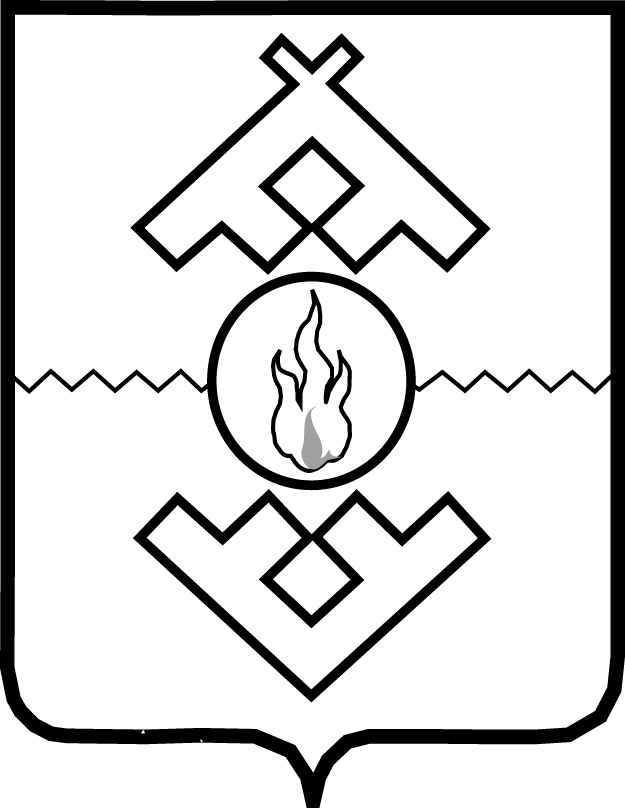 Администрация Ненецкого автономного округаПОСТАНОВЛЕНИЕот __________ 2018 г. № _____-пг. Нарьян-МарОб утверждении Порядка предоставления субсидий в целях возмещениячасти затрат на наращивание поголовья северных оленей В соответствии со статьей 78 Бюджетного кодекса Российской Федерации 
и государственной программой Ненецкого автономного округа «Развитие  сельского хозяйства и регулирование рынков сельскохозяйственной продукции, сырья и продовольствия в Ненецком автономном округе», утвержденной постановлением Администрации Ненецкого автономного округа от 22.10.2014 
№ 405-п, Администрация Ненецкого автономного округа ПОСТАНОВЛЯЕТ:1. Утвердить Порядок предоставления субсидий в целях возмещения части затрат на наращивание поголовья северных оленей, согласно Приложению.2. Настоящее постановление вступает в силу со дня его опубликования и распространяет своё действие на правоотношения возникшие с 1 января 2018 года.Временно исполняющий обязанности губернатора Ненецкого автономного округа			                                     А.В. ЦыбульскийПорядок 
предоставления субсидий в целях возмещениячасти затрат на наращивание поголовья северных оленейРаздел IОбщие положения1. Настоящий Порядок определяет условия и порядок предоставления субсидий юридическим лицам, индивидуальным предпринимателям, производителям продукции сельского хозяйства, в том числе семейным (родовым) общинам коренных малочисленных народов Севера, не являющимся сельскохозяйственными товаропроизводителями, за исключением граждан, ведущих личное подсобное хозяйство, на наращивание поголовья северных оленей, а также порядок возврата субсидий в случае нарушения условий, установленных при их предоставлении (далее соответственно – Порядок, субсидия).2. Право на получение субсидий имеют зарегистрированные и осуществляющие деятельность на территории Ненецкого автономного округа юридические лица, индивидуальные предприниматели, производители продукции сельского хозяйства, в том числе семейные (родовые) общины коренных малочисленных народов Севера, не являющиеся сельскохозяйственными товаропроизводителями, за исключением граждан, ведущих личное подсобное хозяйство (далее - заявители).3. Субсидии предоставляются Департаментом природных ресурсов, экологии и агропромышленного комплекса Ненецкого автономного округа (далее - Департамент) на безвозмездной и безвозвратной основе в пределах средств, установленных законом Ненецкого автономного округа об окружном бюджете на соответствующий финансовый год и лимитами бюджетных обязательств, доведенных в установленном порядке Департаменту как получателю средств окружного бюджета на цели, предусмотренные пунктом 1 настоящего Порядка.Раздел IIУсловия и порядок предоставления субсидий Глава 1. Общие положения и требования к заявителям4. Субсидии предоставляются по ставке 150 рублей в год за одну голову основного стада оленей при соблюдении следующих условий:1) наличие у заявителя поголовья северных оленей на территории Ненецкого автономного округа;2) наличие у заявителя договора аренды (субаренды) земельных участков из земель сельскохозяйственного назначения на территории Ненецкого автономного округа сроком не менее 5 лет, зарегистрированного в соответствии с законодательством Российской Федерации;3) сохранность (не снижение) поголовья северных оленей, принадлежащего заявителю в отчетном финансовом году к уровню, предшествующему отчетному году;4) исполнение установленных разделом III настоящего Порядка обязательств по возврату средств окружного бюджета в полном размере или в части (в случае, если заявителю ранее предоставлялась субсидия в соответствии с настоящим Порядком).5. Заявитель, на первое число месяца, предшествующего месяцу, в котором планируется заключение соглашения о предоставлении субсидии должен соответствовать следующим требованиям:1) не является иностранным юридическим лицом, а также российским юридическим лицом, в уставном (складочном) капитале которого доля участия иностранных юридических лиц, местом регистрации которых является государство или территория, включенные в утверждаемый Министерством финансов Российской Федерации перечень государств и территорий, предоставляющих льготный налоговый режим налогообложения и (или) не предусматривающих раскрытия и предоставления информации при проведении финансовых операций (офшорные зоны) в отношении таких юридических лиц, в совокупности превышает 50 процентов;2) не получать средства из окружного бюджета в соответствии с иными нормативными правовыми актами на цели, указанные в пункте 1 настоящего Порядка.6. Субсидии предоставляются на основании соглашения о предоставлении субсидий, заключаемого Департаментом с заявителем на соответствующий финансовый год, по типовой форме, утвержденной исполнительным органом государственной власти Ненецкого автономного округа в области управления финансов (далее - Соглашение).7. Департаментом в форме распоряжения принимаются следующие решения:1) о заключении Соглашения либо об отказе в заключении Соглашения; 2) о предоставление субсидии либо об отказе в предоставлении субсидии.8. Департамент в течение 3 рабочих дней со дня принятия решений, указанных в пункте 7 настоящего Порядка, направляет заявителю копию соответствующего решения посредством почтового отправления с уведомлением 
о вручении или по электронной почте (если заявитель указал такой способ в заявлении), либо в случае явки заявителя вручает лично под роспись.9. Перечисление средств субсидии на расчетный или корреспондентский счет заявителя, открытый в кредитной организации, по реквизитам, указанным в Соглашении осуществляется Департаментом в течение 10 рабочих дней со дня принятия решения о предоставлении субсидии. Глава 2. Требования к документам, представляемым для получения субсидий10. Документы, указанные в пунктах 14 и 21 настоящего Порядка, заполняются от руки или машинописным способом. Документы не должны быть заполнены карандашом. Тексты документов должны быть написаны разборчиво. 
В документах не должно содержаться подчисток, приписок, зачеркнутых слов 
и иных не оговоренных в них исправлений. Документы не должны иметь повреждений, наличие которых не позволяет однозначно истолковать 
их содержание.Заявитель несет ответственность за достоверность предоставляемых сведений (документов).11. Копии документов должны быть удостоверены нотариусом или другим должностным лицом, имеющим право совершать нотариальные действия, либо заверяются подписью руководителя юридического лица, индивидуальным предпринимателем с указанием фамилии, имени, отчества (при наличии) 
и печатью (при наличии).Копии документов, представленные с предъявлением подлинника, заверяются специалистом Департамента, осуществляющим прием документов.12. Представленные заявителем документы возврату не подлежат 
и хранятся в Департаменте.13. От имени заявителей вправе выступать:1) руководитель юридического лица, индивидуальный предприниматель;2) представитель при наличии доверенности, подписанной руководителем юридического лица, индивидуальным предпринимателем.Глава 3. Порядок заключения Соглашения и предоставления субсидии 
14. Для заключения Соглашения заявитель представляет или направляет 
в Департамент следующие документы:1) заявление о заключении Соглашения по форме согласно Приложению 1 
к настоящему Порядку;2) доверенность, удостоверяющую полномочия представителя заявителя на подписание и (или) представление заявления о заключении Соглашения (в случае подписания и (или) представления заявления о получении субсидии представителем заявителя);3) документы, удостоверяющие юридический статус заявителя (предоставляется при первом обращении в текущем финансовом году, а также в случае внесения изменений):выписку из Единого государственного реестра юридических лиц, полученную не ранее чем за месяц до даты подачи заявления о предоставлении субсидии (для юридических лиц);выписку из Единого государственного реестра индивидуальных предпринимателей, полученную не ранее чем за месяц до даты подачи заявления 
о предоставлении субсидии (для индивидуальных предпринимателей);4) копию документа о праве пользования земельным участком, предназначенным для выпаса оленей (копию договора аренды); 5) копию отчета о наличии животных по форме № 15-АПК, утверждаемой Министерством сельского хозяйства Российской Федерации, за отчетный финансовый год (для юридических лиц);6) копию отчета о наличии ресурсов в крестьянских (фермерских) хозяйств по форме № 2-КФХ, утверждаемой Министерством сельского хозяйства Российской Федерации, за отчетный финансовый год (для заявителей, кроме юридических лиц);7) отчет о финансовых результатах по форме № 2 (с расшифровкой показателей формы), утверждаемой Министерством сельского хозяйства Российской Федерации, за отчетный финансовый год (для всех заявителей);8) отчет о движении поголовья оленей по форме согласно Приложению 3 к настоящему порядку (для всех заявителей);15. Заявитель вправе не представлять в Департамент документы, указанные в подпункте 3 пункта 14 настоящего Порядка.В этих случаях Департамент в порядке межведомственного информационного взаимодействия запрашивает сведения, содержащиеся в указанных документах, в уполномоченных органах, в распоряжении которых они находятся, в срок не позднее 5 рабочих дней со дня регистрации заявления.16. Департамент рассматривает представленные документы в течение 
10 рабочих дней со дня регистрации заявления о заключении Соглашения, осуществляет проверку представленных документов и принимает решение 
о заключении Соглашения либо об отказе в заключении Соглашения.17. Соглашение заключается между Департаментом и заявителем, 
в отношении которого принято решение о заключении Соглашения, 
в течение 10 рабочих дней со дня принятия решения.При направлении копии решения о заключении Соглашения 
к нему прикладывается два экземпляра Соглашения.Заявитель в течение 2 рабочих дней со дня получения обоих экземпляров Соглашения подписывает их и направляет один экземпляр подписанного Соглашения в Департамент или письменно извещает Департамент об отказе 
от подписания Соглашения с указанием причин отказа.18. Основаниями для принятия решения об отказе в заключении Соглашения являются:1) несоответствие заявителя требованиям, установленным пунктами 2 и 5 настоящего Порядка;2) несоблюдение условий предоставления субсидий, установленных пунктом 4 настоящего Порядка;3) документы, указанные в пункте 14 настоящего Порядка (за исключением документов, указанных в подпункте 3 пункта 14 настоящего Порядка), представлены не в полном объеме или с нарушением требований, установленных пунктами 10,11,13, 14, 19 настоящего Порядка;4) недостоверность предоставленной заявителем информации; 5) отсутствие лимитов бюджетных обязательств на предоставление субсидии.19. Заявитель, получивший решение об отказе в заключении Соглашения по основанию, предусмотренному подпунктом 3 пункта 18 настоящего Порядка, вправе в течение 10 рабочих дней со дня получения указанного решения обратиться в Департамент повторно после устранения выявленных недостатков.Департамент в течение 10 рабочих дней со дня регистрации представленных документов осуществляет проверку в части устранения выявленных ранее нарушений и принимает решение о заключении Соглашения либо об отказе в заключении Соглашения.Заявитель вправе повторно обратиться в порядке, предусмотренном настоящим пунктом, только один раз в месяц.Глава 4. Порядок предоставления субсидии 21. Для получения субсидии заявитель не позднее 01 сентября текущего года, представляет или направляет в Департамент следующие документы:1) заявление о предоставлении субсидии по форме согласно Приложению 2
к настоящему Порядку;2) доверенность, удостоверяющую полномочия представителя заявителя на подписание и (или) представления заявления о предоставлении субсидии (в случае подписания и (или) представления заявления о получении субсидии представителем заявителя);3) справку-расчет размера субсидии по форме согласно Приложению 4 к настоящему Порядку 22. При направлении заявителем документов, указанных в пунктах 14, 21 настоящего Порядка, почтовым отправлением днем предоставления документов считается день отправления, указанный в оттиске штемпеля на почтовом отправлении.24. Департамент в течение 20 рабочих дней со дня поступления документов, указанных в пункте 21 настоящего Порядка, осуществляет проверку представленных заявителем документов и принимает решение о предоставлении субсидии или об отказе в предоставлении субсидии.25. Основаниями для принятия решения об отказе в предоставлении субсидии являются:1) несоответствие заявителя требованиям, установленным пунктом 
2 настоящего Порядка;2) несоблюдение условий предоставления субсидий, установленных пунктом 4 настоящего Порядка;3) документы, указанные в пункте 21 настоящего Порядка, представлены 
не в полном объеме или с нарушением требований, установленным пунктами 
10, 11, 13, 21, 22 настоящего Порядка;4) нарушение срока представления документов, установленного в пункте 
21 настоящего Порядка;5) отсутствие лимитов бюджетных обязательств на дату принятия решения;6) недостоверность предоставленных сведений (документов);7) отсутствие Соглашения заключенного между Департаментом 
и заявителем;8) неисполнение получателем установленных Разделом III настоящего Порядка обязательств по возврату средств окружного бюджета (в случае, если заявителю ранее предоставлялась субсидия в соответствии с настоящим Порядком).Раздел IIIТребования 
об осуществлении контроля за соблюдением условий, целей и порядка предоставления субсидий и ответственности за их нарушение. Порядок возврата субсидий, в случае нарушения условий, 
установленных при их предоставлении26. Департамент, исполнительные органы государственной власти Ненецкого автономного округа, осуществляющие государственный финансовый контроль, проводят обязательные проверки соблюдения получателями субсидий целей, условий и порядка их предоставления.27. В случае выявления Департаментом фактов нарушения условий, целей, порядка, установленных при предоставлении субсидии, в адрес получателя в течение 5 рабочих дней со дня выявления нарушения направляется уведомление о возврате полученной субсидии, которое направляется почтовым отправлением с уведомлением о вручении или по электронной почте (если получатель указал на такой способ в заявлении), либо в случае явки заявителя вручается лично под роспись.28. Получатель осуществляет возврат бюджетных средств в течение 10 рабочих дней со дня получения уведомления о возврате полученной субсидии.29. В случае, если нарушение условий, целей, порядка, установленных при предоставлении субсидии, выявлены в ходе государственного финансового контроля, возврат средств осуществляется в соответствии с законодательством Российской Федерации.30. В случае неисполнения получателем обязательств по возврату субсидии, взыскание средств окружного бюджета осуществляется в соответствии 
с законодательством Российской Федерации._________Приложение 1к Порядку предоставления субсидий в целях возмещения части затрат на наращивание поголовья северных оленей, утвержденному постановлением Администрации Ненецкого автономного округа 
от __________ № _____Руководителю Департамента природных ресурсов, экологии и агропромышленного комплекса Ненецкого автономного округа от______________________________(наименование заявителя)Заявлениео заключении СоглашенияВ соответствии с Порядком предоставления субсидий в целях возмещения части затрат на наращивание поголовья северных оленей, утвержденным постановлением Администрации Ненецкого автономного округа от ____________ № ___-п, прошу заключить Соглашение о предоставлении субсидий на возмещение части затрат на наращивание поголовья северных оленей в соответствии со следующими сведениями:__________________________________________________________________                                               (полное и (или) сокращенное наименование заявителя)Настоящим подтверждаю:1) достоверность информации, указанной в представленных документах;2) ________________________________________________________________                     (полное и (или) сокращенное наименование заявителя)не является иностранным юридическим лицом, а также российским юридическим лицом, в уставном (складочном) капитале которого доля участия иностранных юридических лиц, местом регистрации которых является государство или территория, включенные в утверждаемый Министерством финансов Российской Федерации перечень государств и территорий, предоставляющих льготный налоговый режим налогообложения и (или) не предусматривающих раскрытия и предоставления информации при проведении финансовых операций (офшорные зоны) в отношении таких юридических лиц, в совокупности превышает 50 процентов;не получает средства из окружного бюджета, на основании иных нормативных правовых актов на цели, указанные в пункте 1 настоящего Порядка.Решение прошу направить _______________________________________.                                                         (по электронной почте или почтовым отправлением)   Даю согласие на проведение проверки изложенных обстоятельств на предмет достоверности.Приложение: документы согласно описи, на _____ л. в ____ экз.Руководитель юридического лица/индивидуальный предприниматель/представитель по доверенности   _________________  _____________________   М.П.                                                                           (подпись)                              (расшифровка подписи)«___» __________ 20__ г.Приложение 2к Порядку предоставления субсидий в целях возмещения части затрат на наращивание поголовья северных оленей, утвержденному постановлением Администрации Ненецкого автономного округа 
от __________ № _____Руководителю Департамента природных ресурсов, экологии и агропромышленного комплекса Ненецкого автономного округа от______________________________
                    (наименование заявителя)Заявлениео предоставлении субсидииВ соответствии с Порядком предоставления субсидий в целях возмещения части затрат на наращивание поголовья северных оленей, утвержденным постановлением Администрации Ненецкого автономного округа от ____________ № ___-п, Соглашением от ________ № ___, прошу предоставить субсидию на возмещение части затрат на наращивание поголовья северных оленей за 20__ год. Решение прошу направить _______________________________________.                                                                                                 (по электронной почте или почтовым отправлением)   Полноту и достоверность сведений подтверждаю. Даю согласие на проведение проверки изложенных обстоятельств 
на предмет достоверности.Приложение: документы согласно описи, на _____ л. в ____ экз.Руководитель юридического лица/индивидуальный предприниматель/представитель по доверенности   _________________  _____________________М.П.                                                                                 (подпись)                              (расшифровка подписи)«___» __________ 20__ г.Приложение 3к Порядку предоставления субсидий в целях возмещения части затрат на наращивание поголовья северных оленей, утвержденному постановлением Администрации Ненецкого автономного округа от __________ № _____.Утверждаю_____________________                       _____________(подпись руководителя/)                             Ф.И.О. индивидуального предпринимателяОтчет о движении поголовья оленей за 201__ год___________________________________________________________(наименование получателя)Приложение 4к Порядку предоставления субсидий в целях возмещения части затрат на наращивание поголовья северных оленей, утвержденному постановлением Администрации Ненецкого автономного округа от __________ № _____справка-расчет размера субсидииразмера субсидий на возмещение части затратпо наращиванию поголовья северных оленейза ___________год____________________________________________________(наименование получателя)    Руководитель организации /                                       _______________ ______________________                                        (подпись)    (расшифровка подписи)    "__" __________ 201_ г.Приложениек постановлению АдминистрацииНенецкого автономного округаот _________________ № _____-п«Об утверждении Порядка предоставления субсидий в целях возмещения части затрат на наращивание поголовья северных оленей »1Место нахождения2Банковские реквизиты3Наименование банка4ИНН/КПП5Р/сч.6К/сч.7Л/с8БИК9ОКАТО10ОГРН11Контактный телефон12Адрес электронной почтыПоловозрастные группы оленейПоголовье оленей на 01.01.20___ г.Поголовье оленей на 01.01.20___ г.ПРИХОДПРИХОДПРИХОДПРИХОДПРИХОДПРИХОДПРИХОДРАСХОДРАСХОДРАСХОДРАСХОДРАСХОДРАСХОДРАСХОДРАСХОДРАСХОДРАСХОДРАСХОДРАСХОДРАСХОДРАСХОДРАСХОДРАСХОДВсего расход, головОстаток оленей до перевода, головПЕРЕВОДПЕРЕВОДПоголовье оленей на 31.12.20___ г.Поголовье оленей на 31.12.20___ г.Поголовье оленей на 31.12.20___ г.Половозрастные группы оленейПоголовье оленей на 01.01.20___ г.Поголовье оленей на 01.01.20___ г.ПриплодКуплено у населения и КФХКуплено у населения и КФХНайдено из ранее потерянныхНайдено из ранее потерянныхОбмен между хозяйствамиОбмен между хозяйствамиИтого с приходом, головпроизводительныйпроизводительныйпроизводительныйпроизводительныйпроизводительныйпроизводительныйпроизводительныйпроизводительныйпроизводительныйпроизводительныйпроизводительныйпроизводительныйнепроизводительныйнепроизводительныйнепроизводительныйнепроизводительныйВсего расход, головОстаток оленей до перевода, головиз младших группв старшие группыПоголовье оленей на 31.12.20___ г.Поголовье оленей на 31.12.20___ г.Поголовье оленей на 31.12.20___ г.Половозрастные группы оленейПоголовье оленей на 01.01.20___ г.Поголовье оленей на 01.01.20___ г.ПриплодКуплено у населения и КФХКуплено у населения и КФХНайдено из ранее потерянныхНайдено из ранее потерянныхОбмен между хозяйствамиОбмен между хозяйствамиИтого с приходом, головреализацияреализацияреализацияреализацияреализацияреализацияобмен между хозяйствамиобмен между хозяйствамипрочий расход (в т.ч. на корм животным)прочий расход (в т.ч. на корм животным)ИтогоИтогонепроизводительныйнепроизводительныйнепроизводительныйнепроизводительныйВсего расход, головОстаток оленей до перевода, головиз младших группв старшие группыПоголовье оленей на 31.12.20___ г.Поголовье оленей на 31.12.20___ г.Поголовье оленей на 31.12.20___ г.Половозрастные группы оленейПоголовье оленей на 01.01.20___ г.Поголовье оленей на 01.01.20___ г.ПриплодКуплено у населения и КФХКуплено у населения и КФХНайдено из ранее потерянныхНайдено из ранее потерянныхОбмен между хозяйствамиОбмен между хозяйствамиИтого с приходом, головвнутрихозяйственный убойвнутрихозяйственный убойпромубойпромубойпродано, выдано населению и КФХпродано, выдано населению и КФХобмен между хозяйствамиобмен между хозяйствамипрочий расход (в т.ч. на корм животным)прочий расход (в т.ч. на корм животным)ИтогоИтогопадежтравежпотериИтогоВсего расход, головОстаток оленей до перевода, головиз младших группв старшие группыПоголовье оленей на 31.12.20___ г.Поголовье оленей на 31.12.20___ г.Поголовье оленей на 31.12.20___ г.Половозрастные группы оленейголцголголцголцголцИтого с приходом, головголцголцголцголцголцголцголголголголВсего расход, головОстаток оленей до перевода, головгол.гол.гол%ц12234455667889910101111121213131415161718192021222222ВаженкиСырицыНялуку важенкиНялуку хорыНамнюкуХорыБыкиИтого взрослых оленейТелята важенкиТелята хорыИтого телятВсего оленейСохранение взрослых оленей, %Специалист, ответственный за составление формы ______________________  ____________________Деловой выход телят, %                                                                                                                                                                                                                (подпись)                       (Ф.И.О.)Яловость важенок и сыриц, %Валовое производство мяса, цГлавный бухгалтер ______________________  ____________________Производство мяса на 100 январских оленей, ц                                                                                                                                                                                                                (подпись)                       (Ф.И.О.)Поголовье северных оленей на 31.12.201_, головСтавка субсидии, рублей на 1 головуСумма субсидии, рублей123 = гр. 1 x гр. 2